2 ритмика от 03.10.Ссылка на видеоурок:https://www.youtube.com/watch?v=O4AdRMdMXm8&feature=emb_logo1) Потренируйтесь в написании шестнадцатых длительностей по образцу. Сфотографируйте, пришлите мне.Повторите правило штилей: если нотки ниже третьей линейки (нотки си), то штиль ставится вверх, если выше – то вниз. Если штиль ставится вверх, то пишем его справа, если вниз – то слева.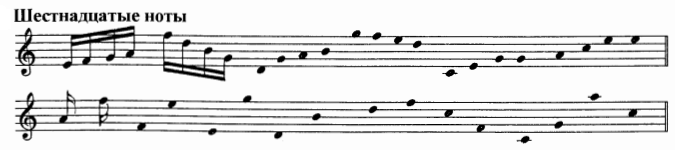 2) Вспоминаем паузы. Потренируйтесь в их написании. Сфотографируйте, пришлите мне.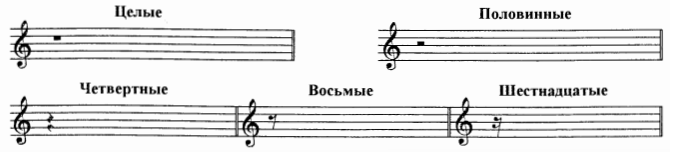 Выполненные задания и ваши вопросы присылайте мне по адресу vcherashnyaya-distant2020@yandex.ru. В письме не забудьте указать имя и фамилию.